ПРИМЕРНАЯ структура портфолио ученика начальных классовТитульный листПортфолио начинается с титульного листа, в котором содержится основная информация: фамилия, имя и отчество, контактная информация и фото ученика. Важно дать ребёнку самому выбрать фотографию для титульного листа.Раздел 1. «Мой мир» («Портрет»)Здесь можно поместить любую информацию, которая интересна и важна для ребёнка.1. «Автобиография» – В этом разделе он может поместить свои фотографии и подписать их.2. «Сочинения» – сочинения, эссе на различные темы:– Моё имя (информация о том, что означает имя, почему родители выбрали именно это имя; если у ребёнка редкая или интересная фамилия, можно пояснить, что она означает). (1 класс)– Моя семья (здесь можно рассказать о членах семьи, либо составить рассказ о своей семье). (2 класс)– Мои друзья (фотографии друзей, информация об их интересах, увлечениях). (2 класс)– Мои увлечения (можно рассказать о том, чем увлекается ребёнок, в каких секциях или кружках занимается). (3 класс)– Моя малая родина (рассказать о своём родном городе, о его интересных местах. Здесь же можно разместить схему маршрута от дома до школы, составленную ребёнком совместно с родителями, важно отметить в ней опасные места (пересечения дорог, светофоры).Раздел 2 – «Мои цели»Мои образовательные планы на год (урочная и внеурочная деятельность)
Сведения о занятости в кружках, секциях, клубахРаздел 3 – «Социальная практика»Сведения о поручениях 
- Оформить этот раздел можно с использованием фотографий и кратких сообщений на тему:
– Выпуск стенгазеты
– Участие в субботниках
– Выступление на торжественной линейкеВключает в себя данные обо всех видах социальной практики учащихся во внеурочной деятельности (социальные проекты, оказание помощи нуждающимся и т. п.).Раздел 4 – «Мои достижения»Этот раздел может включать рубрики:«Творческие работы» (стихи, рисунки, сказки, фотографии поделок, копии рисунков, принимавших участие в конкурсах и т. д.),«Награды» (грамоты, дипломы, благодарственные письма и т.д.)Лучше расположить содержимое этого раздела в хронологическом порядке.Сведения об участии в олимпиадах и интеллектуальных играхСведения об участии в спортивных конкурсах и соревнованиях, школьных и классных праздниках и мероприятиях и пр.
Сведения об участии в проектной деятельностиМатериалы этого блока позволяют выстраивать рейтинг индивидуальных результатов, рейтинг достижений, отслеживать динамику изменения результатов обучения.Раздел 5 – «Мои впечатления»Сведения о посещении театра, выставки, музея, школьного праздника, похода, экскурсии.Раздел 6 – «Рабочие материалы»(все письменные работы, диагностические работы)РУССКИЙ ЯЗЫК 1 классМатематика 1 классМир вокруг нас 1 классТак я читаю. 1 классРаздел 7 – «Отзывы и пожелания»(в произвольной форме)– Учителей– Родителей– Педагогов дополнительного образованияНичто так не повышает самооценку ребёнка, как положительная оценка педагогом его стараний. Здесь можно написать отзыв или пожелание, возможно рекомендации, как педагогом, так и родителем как по итогам учебного года, так и по участию в каком-либо мероприятии.Памятка для педагогов по ведению портфолио1.Привлечение родителей к помощи при заполнении разделов портфолио (особенно в 1 классе).2.Разделы портфолио не нумеровать, а располагать в произвольном порядке (по желанию).3.Результат работ датируется, чтобы можно было отследить динамику, соответствующая оценка всегда сравнивает текущую работу ребёнка с более ранней.4.Портфолио не использовать для сравнения детей между собой!!!5.Рекомендуется объяснять детям принципы достоверности самооценки (чтобы она не была завышена или занижена).6.Просмотр портфолио педагогом, родителями и другими учениками разрешается только с ведома и согласия ученика, которому принадлежит портфолио.7.Страницы портфолио должны быть красиво оформлены, ребёнок должен понимать важность внешнего вида документа.8.Важно, чтобы на каждом этапе в процессе продвижения к намеченной цели был зафиксирован успех ученика, т.к. именно успех – наилучший стимул для дальнейшего развития.9.В конце учебного года можно провести презентацию и определить победителя в номинациях «Самый оригинальный портфолио», «За самое лучшее оформление работ», «За многогранность и талант», «За трудолюбие».Взаимодействие с родителямиБольшинство родителей, будучи уверенными, что портфолио обязательно поможет при поступлении в ВУЗ, очень кропотливо относятся к его заполнению, а некоторых в этом убеждают учителя, создавая мотивацию для создания портфолио их детей.

Очень важно сделать родителей своими союзниками в непростом деле сбора портфолио. Поэтому первоначально стоит привлекать активных, неравнодушных родителей. Необходима система консультативной помощи: консультации, семинары по оформлению и заполнению страничек портфолио.

Важно научить наблюдать, замечать все новое и интересное и непременно фиксировать, записывать. С помощью портфолио родители видят своего ребенка со стороны, его желания, интересы.

Портфолио также может использоваться как дополнительный материал при изучении семьи — уклада ее жизни, интересов, традиций. Наблюдая за детьми и их родителями в процессе создания портфолио, педагоги отмечали, что подобные мероприятия способствуют налаживанию более теплых взаимоотношений в семье.

Одним из главных результатов работы над портфолио является то, что родители учатся наблюдать и замечать происходящие изменения, систематизировать их. Определенную помощь могут оказать памятки, вопросники, опираясь на которые родители смогут выделить особенно яркие и интересные моменты развития их ребенка.Памятка для ученика по ведению портфолио1. Начни свою работу с портфолио с рассказа о себе, своей семье, своих увлечениях.2. Составление портфолио – это не гонка за всевозможными грамотами. Важен сам процесс участия, хотя высокий результат, конечно, радует.3. Заполняй страницы портфолио аккуратно, прояви, где надо, фантазию и творческую выдумку, ведь твой портфолио должен отличаться от других.4. Умей замечать свои даже маленькие успехи, радуйся им!5. Обращайся к заполнению портфолио в хорошем настроении!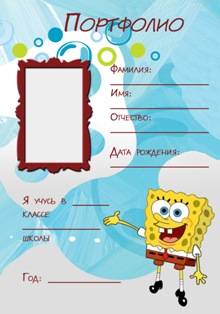 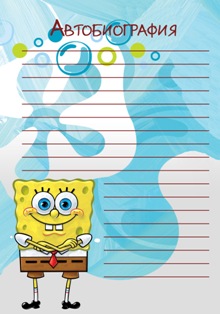 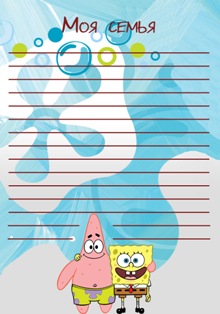 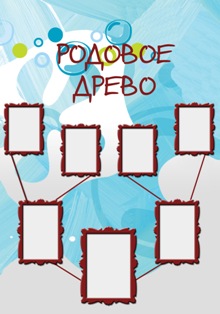 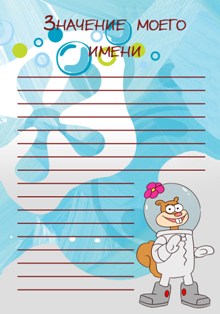 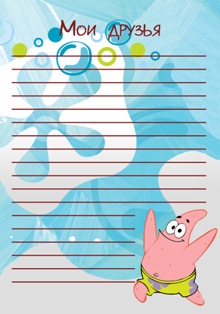 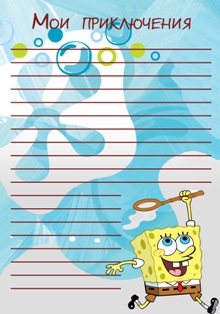 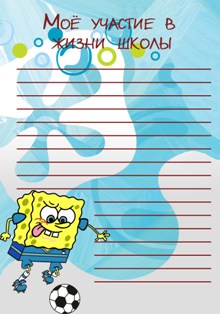 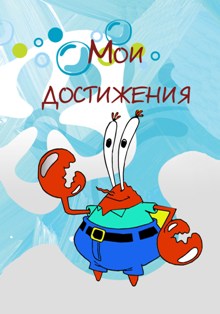 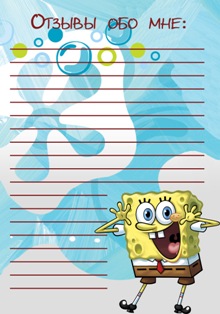 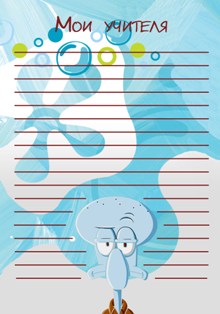 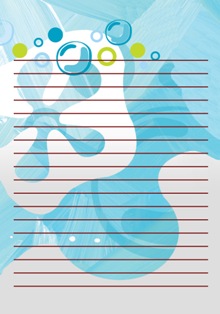 